* Natjecatelj / trener / sudacOdgovorna osoba kluba / trener: ___________________________________																			Ime i prezime trenera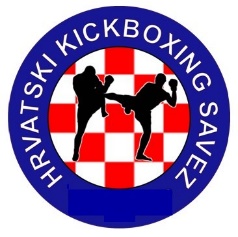 HRVATSKI KICKBOXING SAVEZKICKBOXING PRVENSTVO HRVATSKE - Zadar 2020Popis sudionikaKlub: ___________________________________________________________________Broj:Ime i prezimeStatus *AdresaAdresaE-mail adresaBroj mobitelaBroj:Ime i prezimeStatus *GradUlica i brojsudionika ili roditelja/starateljasudionika ili roditelja/ staratelja